JUDSON INTERNATIONAL SCHOOL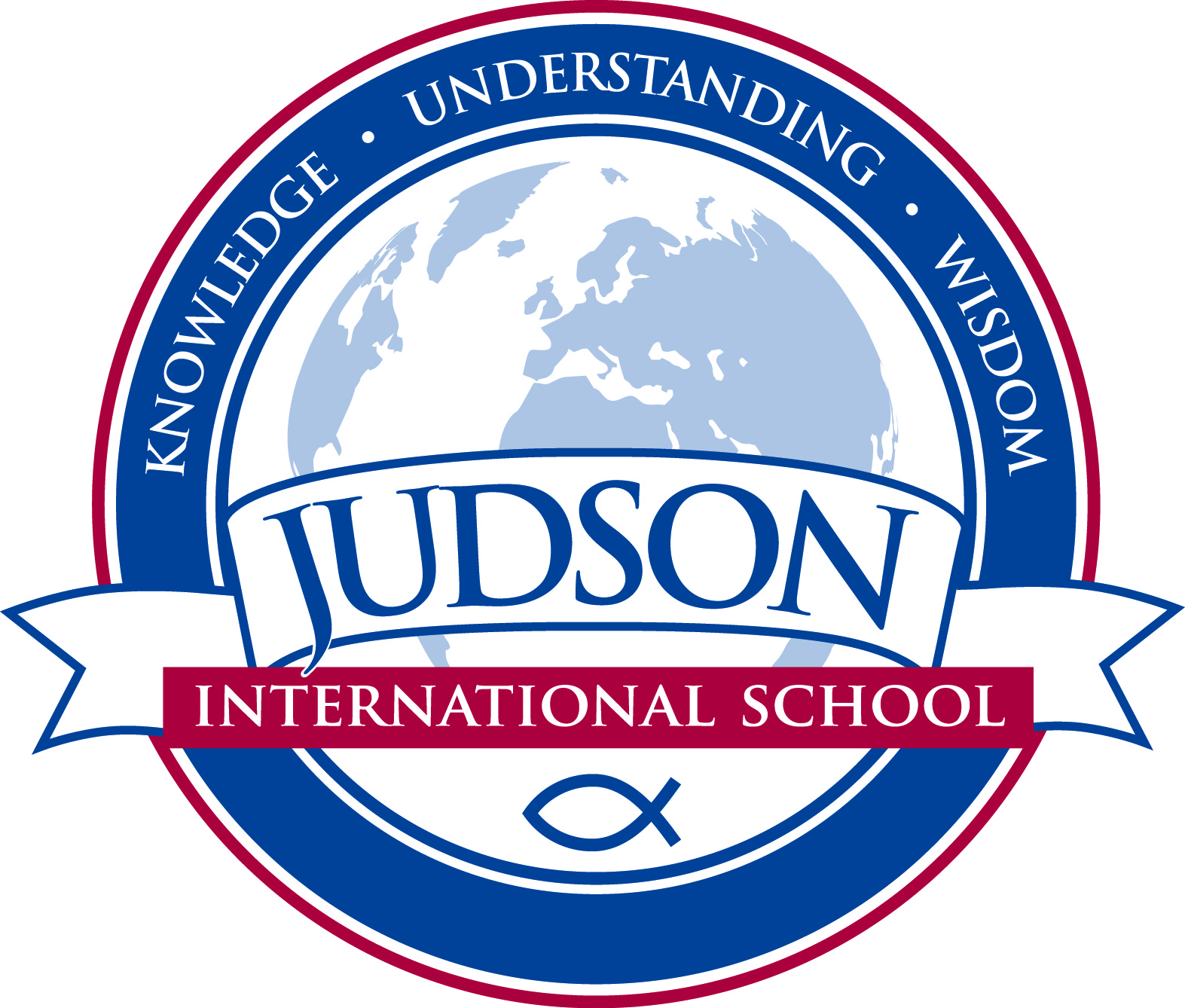 INTERNATIONAL STUDENT GUARDIANSHIP AGREEMENTAll international students enrolled at Judson International School who are not residing with their parents must complete this guardianship agreement.This form must be notarized.The completed form must be submitted to the school on registration.STUDENT INFORMATIONName____________________________________________________________ Grade_________________________ Male/FemaleDate of birth (mo/day/year)______________________ Country  of citizenship ___________________________________                   Dates of enrollment at Judson _________________________to__________________________PARENT INFORMATIONMother_______________________________________________ Father _________________________________________________Address________________________________________________________________________________________________________ City ___________________________________________ State____________________________ Mail Code__________________Phone__________________________________________Email__________________________________________________________As the parent/s of ____________________________________, I/we appoint __________________________________________ to be the guardian of my child while he/she is a student at Judson International School, and to assume all the care of and responsibility for him/her as I/we would do if I/we were personally present.Mother’s signature_____________________________________________________________Date__________________________Father’s signature _____________________________________________________________ Date _________________________GUARDIAN/HOMESTAY CONTACT INFORMATIONGuardian/s name/s____________________________________________________________________________________________Address________________________________________________________________________________________________________City______________________________________________________________________________ ZIP _________________________Home phone_______________________________________ Work phone_____________________________________________Cell phone_________________________________________ Email_____________________________________________________As the guardian/s of _____________________________________ while he/she attends Judson International School, I agree to be responsible for caring for the student and fulfilling the requirements listed below.Transporting the student to and from school in a timely manner, including for special events.Providing a satisfactory home environment for the student including a place to do homework.Taking care of any medical, dental or other physical needs the student may have.Meeting with school personnel to resolve any disciplinary or academic problems.Homestay/Guardian is responsible to provide transportation for student to purchase all school supplies, uniforms and personal items for the student. Attending parent-teacher conferences and abiding by the school policies and procedures as outlined in the Parent Handbook.Communicating with the student’s parents any information they need to know about the student or the school, including grades and report cards.Guardian signature_______________________________________________________________Date________________________Guardian signature_______________________________________________________________Date________________________